نماذج لإجابات الطالبات 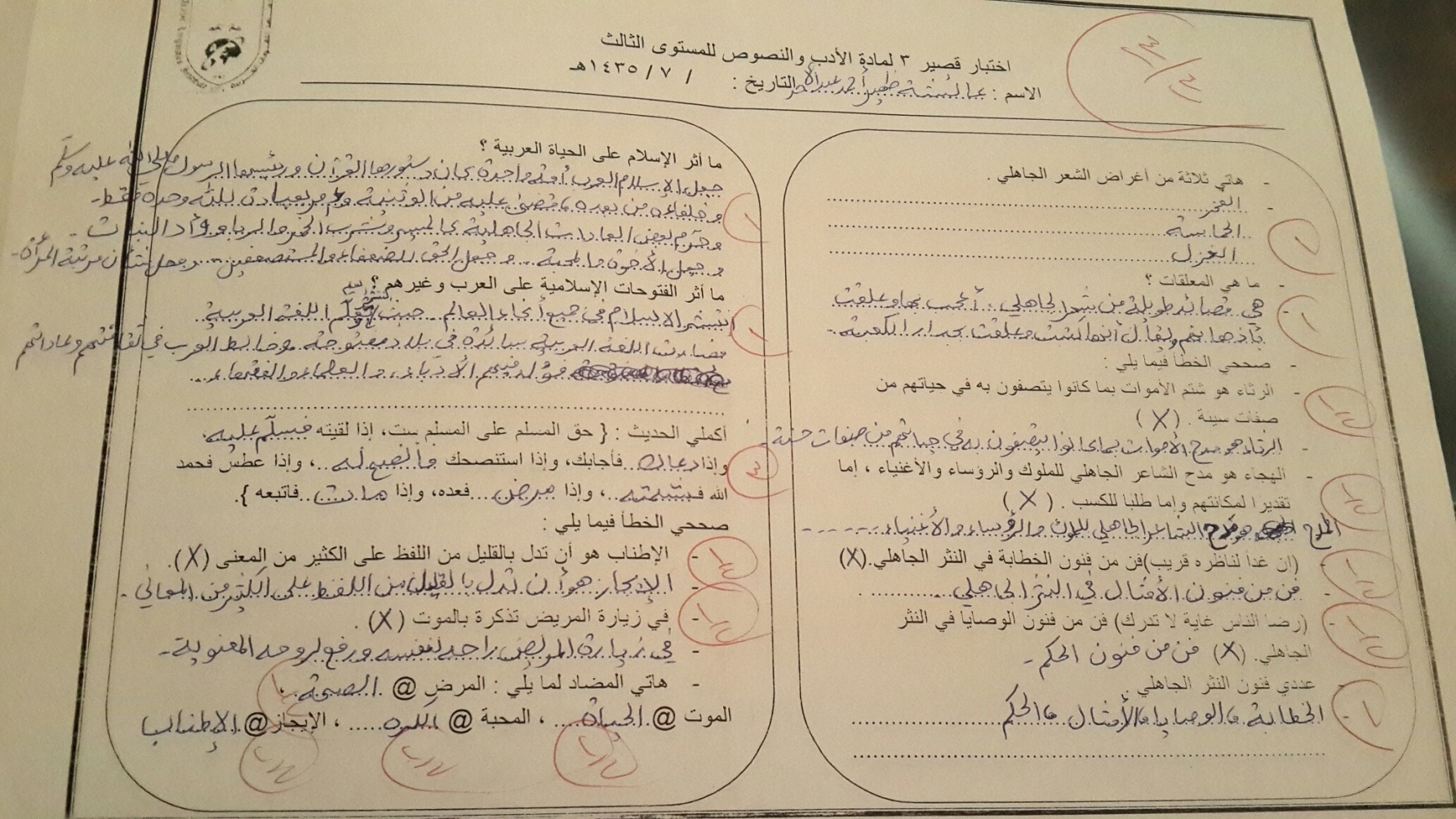 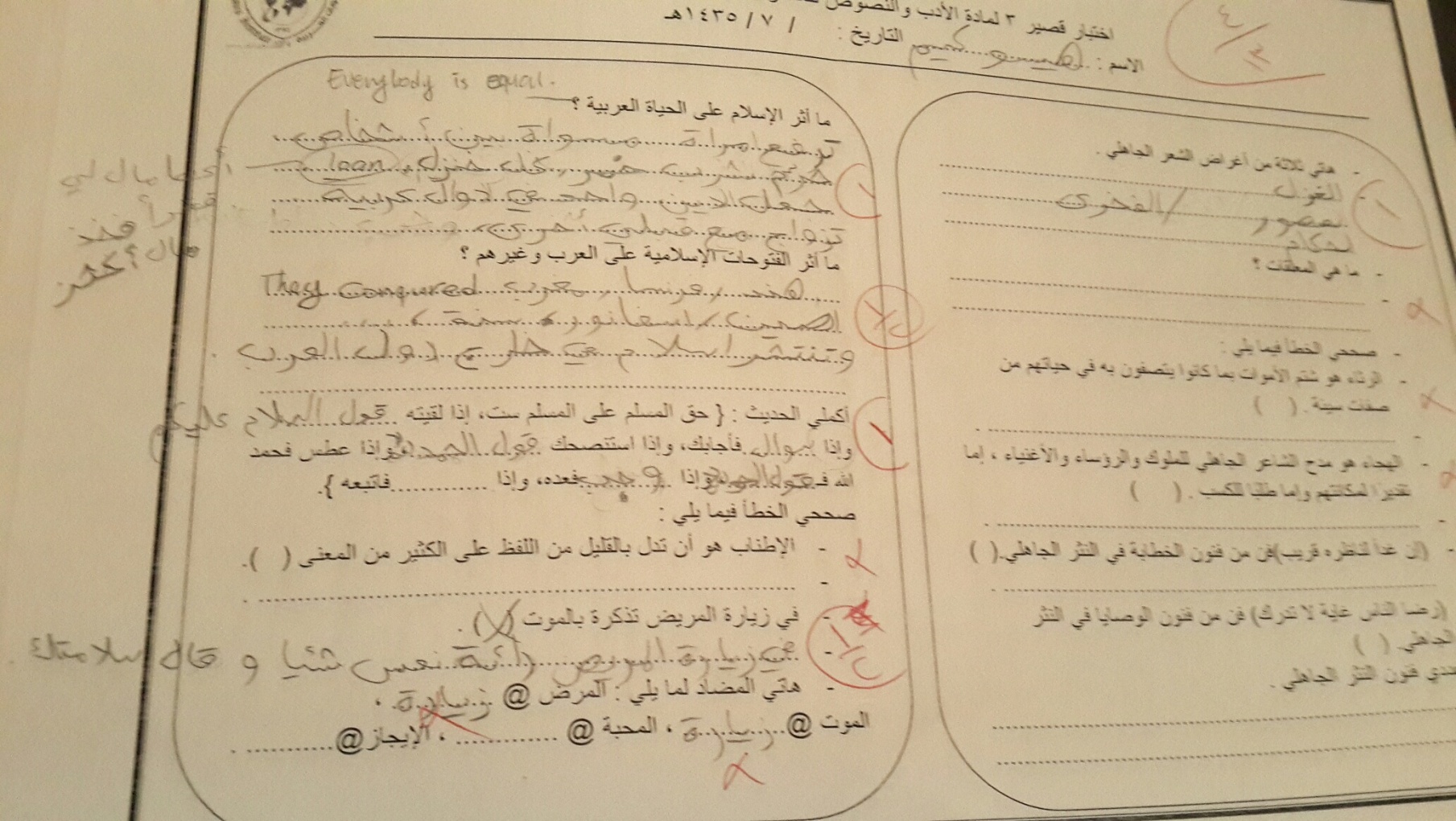 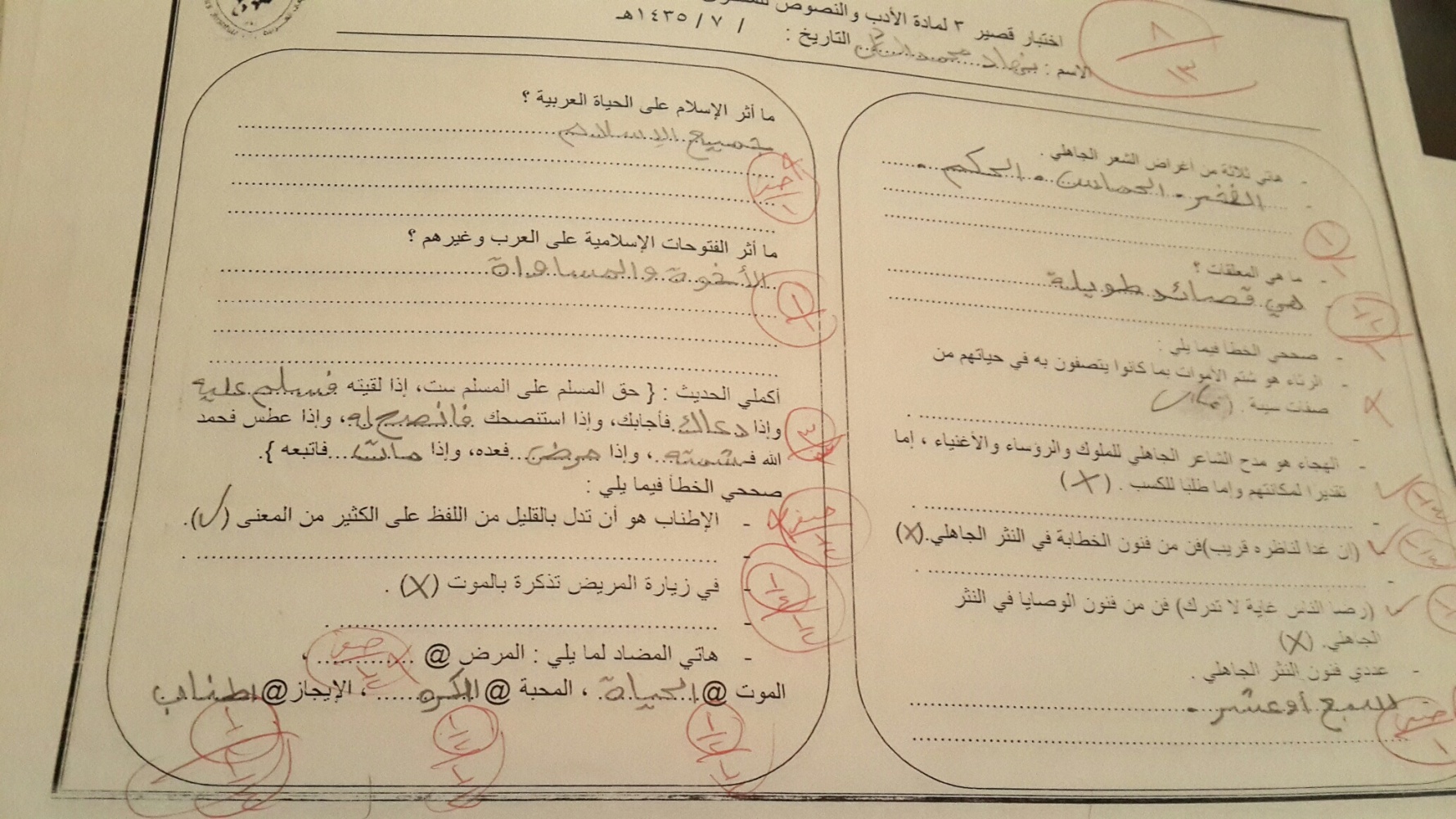 